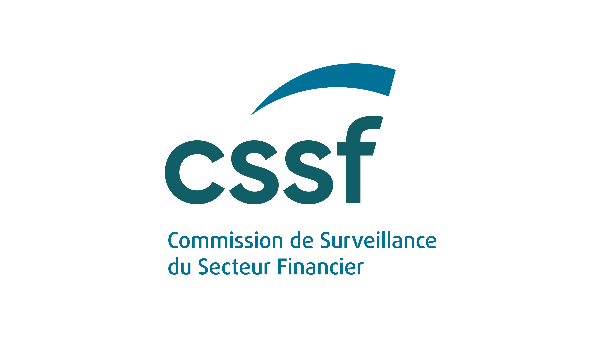 COMMISSION DE SURVEILLANCEDU SECTEUR FINANCIER283, route d’Arlon L-1150 LuxembourgBP : L-2991 LuxembourgNotice d’utilisation pour remplir les informations requises dans les différents champs qui figurent dans la table qui précède :Tous les champs de la colonne droite de le la table précédente sont obligatoires.Point 1 : Le code CSSF du GFIA est l’identifiant que la CSSF a attribué au GFIA. Il est composé de la lettre A et de huit chiffres.. Le code CSSF du FIA peut être consulté sur le site de la CSSF sous l’URL suivante :http://supervisedentities.cssf.lu/index.html?language=fr&type=AIF#AdvancedSearchPoint 4 : Le code CSSF du FIA est l’identifiant que la CSSF a attribué au FIA. Il est composé de la lettre V et de huit chiffres.Le formulaire est transmettre à la CSSF directement via eDesk (portail eDesk)..Informations à fournir à la CSSF par un GFIA luxembourgeois lorsqu’il arrête de gérer des FIA non réglementés (établis à Luxembourg, dans un autre État membre de l’UE ou dans un pays tiers) et/ou des FIA réglementés établis dans un pays tiersInformations à fournir à la CSSF par un GFIA luxembourgeois lorsqu’il arrête de gérer des FIA non réglementés (établis à Luxembourg, dans un autre État membre de l’UE ou dans un pays tiers) et/ou des FIA réglementés établis dans un pays tiersInformations à fournir à la CSSF par un GFIA luxembourgeois lorsqu’il arrête de gérer des FIA non réglementés (établis à Luxembourg, dans un autre État membre de l’UE ou dans un pays tiers) et/ou des FIA réglementés établis dans un pays tiersInformations à fournir à la CSSF par un GFIA luxembourgeois lorsqu’il arrête de gérer des FIA non réglementés (établis à Luxembourg, dans un autre État membre de l’UE ou dans un pays tiers) et/ou des FIA réglementés établis dans un pays tiers1Code CSSF du GFIA (ANNNNNNNN)Code CSSF du GFIA (ANNNNNNNN)A     2Nom du GFIA3Nom du FIA 4Code CSSF du FIA (VMMMMMMMM)Code CSSF du FIA (VMMMMMMMM)V     5Date à partir de laquelle le GFIA ne gère plus le FIA(date au format JJ/MM/AAAA)Date à partir de laquelle le GFIA ne gère plus le FIA(date au format JJ/MM/AAAA)